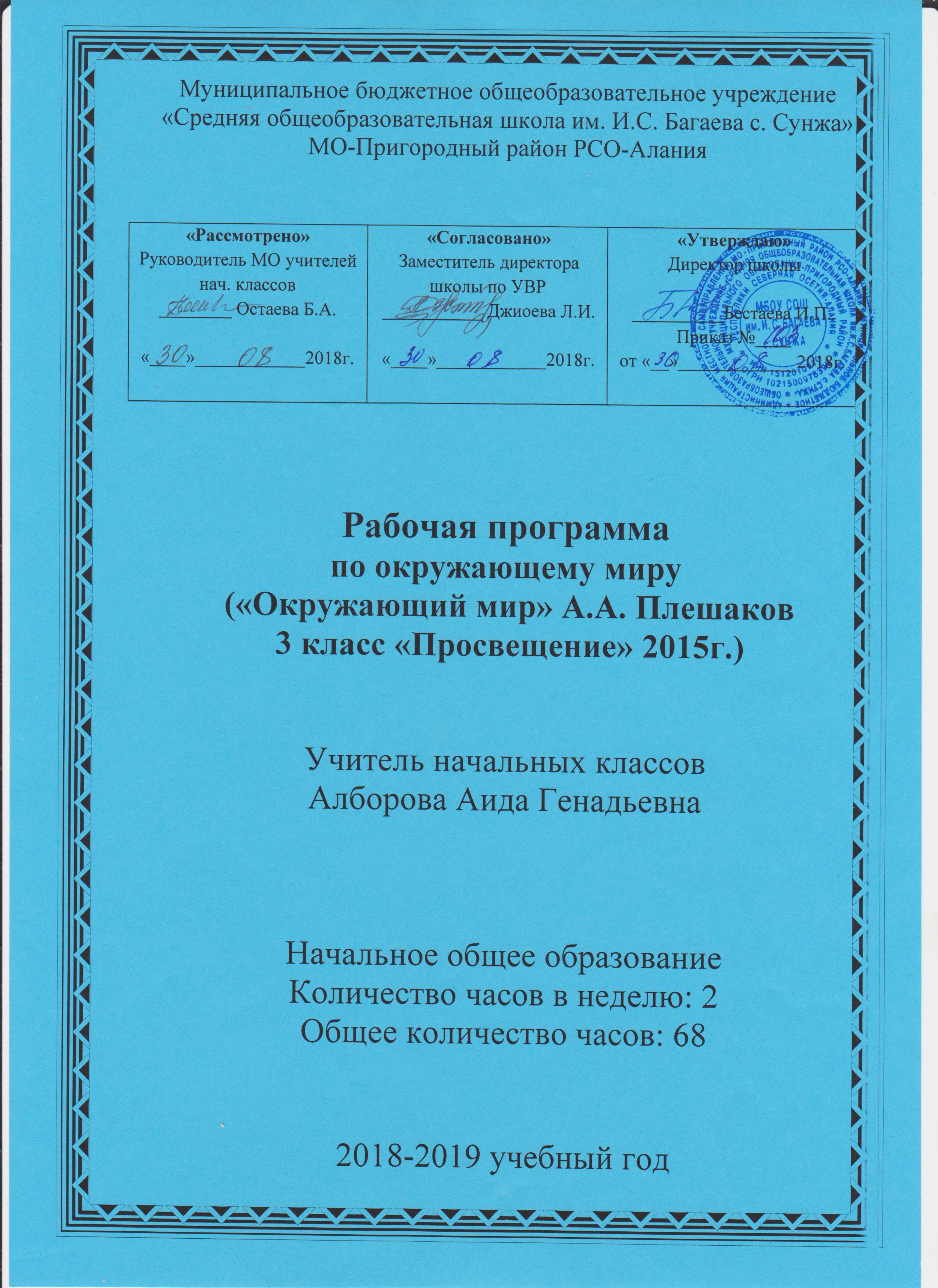 Пояснительная запискаРабочая программа по учебному предмету «Окружающий мир» составлена на основе Федерального государственного образовательного стандарта начального общего образования, примерной программы по предмету «Окружающий мир», авторской программы «Окружающий мир» А.А. Плешаков (образовательная программа «Школа России»).Изучение курса «Окружающий мир» в начальной школе направлено на достижение следующих целей:— формирование целостной картины мира и осознание места в нём человека на основе единства рационально-научного познания и эмоционально-ценностного осмысления ребёнком личного опыта общения с людьми и природой;— духовно-нравственное развитие и воспитание личности гражданина России в условиях культурного и конфессионального многообразия российского общества.Основными задачами реализации содержания курса являются:1) формирование уважительного отношения к семье, населённому пункту, региону, в котором проживают дети, к России, её природе и культуре, истории и современной жизни;2) осознание ребёнком ценности, целостности и многообразия окружающего мира, своего места в нём;3) формирование модели безопасного поведения в условиях повседневной жизни и в различных опасных и чрезвычайных ситуациях;4) формирование психологической культуры и компетенции для обеспечения эффективного и безопасного взаимодействия в социуме.Специфика курса «Окружающий мир» состоит в том, что он, имея ярко выраженный интегративный характер, соединяет в равной мере природоведческие, обществоведческие, исторические знания и даёт обучающемуся материал естественных и социально-гуманитарных наук, необходимый для целостного и системного видения мира в его важнейших взаимосвязях.Знакомство с началами естественных и социально-гуманитарных наук в их единстве и взаимосвязях даёт ученику ключ (метод) к осмыслению личного опыта, позволяя сделать явления окружающего мира понятными, знакомыми и предсказуемыми, найти своё место в ближайшем окружении, прогнозировать направление своих личных интересов в гармонии с интересами природы и общества, тем самым обеспечивая в дальнейшем как своё личное, так и социальное благополучие. Курс «Окружающий мир» представляет детям широкую панораму природных и общественных явлений как компонентов единого мира. В основной школе этот материал будет изучаться дифференцированно на уроках различных предметных областей: физики, химии, биологии, географии, обществознания, истории, литературы и других дисциплин. В рамках же данного предмета благодаря интеграции естественно-научных и социально-гуманитарных знаний могут быть успешно, в полном соответствии с возрастными особенностями младшего школьника решены задачи экологического образования и воспитания, формирования системы позитивных национальных ценностей, идеалов взаимного уважения, патриотизма, опирающегося на этнокультурное многообразие и общекультурное единство российского общества как важнейшее национальное достояние России. Таким образом, курс создаёт прочный фундамент для изучения значительной части предметов основной школы и для дальнейшего развития личности.Используя для осмысления личного опыта ребёнка знания, накопленные естественными и социально-гуманитарными науками, курс вводит в процесс постижения мира ценностную шкалу, без которой невозможно формирование позитивных целевых установок подрастающего поколения. Курс «Окружающий мир» помогает ученику в формировании личностного восприятия, эмоционального, оценочного отношения к миру природы и культуры в их единстве, воспитывает нравственно и духовно зрелых, активных, компетентных граждан, способных оценивать своё место в окружающем мире и участвовать в созидательной деятельности на благо родной страны и планеты Земля.Значение курса состоит также в том, что в ходе его изучения школьники овладевают основами практико-ориентированных знаний о человеке, природе и обществе, учатся осмысливать причинно-следственные связи в окружающем мире, в том числе на многообразном материале природы и культуры родного края. Курс обладает широкими возможностями для формирования у младших школьников фундамента экологической и культурологической грамотности и соответствующих компетентностей — умений проводить наблюдения в природе, ставить опыты, соблюдать правила поведения в мире природы и людей, правила здорового образа жизни. Это позволит учащимся освоить основы адекватного природо- и культуросообразного поведения в окружающей природной и социальной среде. Поэтому данный курс играет наряду с другими предметами начальной школы значительную роль в духовно-нравственном развитии и воспитании личности, формирует вектор культурно-ценностных ориентации младшего школьника в соответствии с отечественными традициями духовности и нравственности.Существенная особенность курса состоит в том, что в нём заложена содержательная основа для широкой реализации межпредметных связей всех дисциплин начальной школы. Предмет «Окружающий мир» использует и тем самым подкрепляет умения, полученные на уроках чтения, русского языка и математики, музыки и изобразительного искусства, технологии и физической культуры, совместно с ними приучая детей к рационально-научному и эмоционально-ценностному постижению окружающего мира.Общая характеристика учебного предметаОтбор содержания курса «Окружающий мир» осуществлён на основе следующих ведущих идей:1) идея многообразия мира;2) идея целостности мира;3) идея уважения к миру.Многообразие как форма существования мира ярко проявляет себя и в природной, и в социальной сфере. На основе интеграции естественно-научных, географических, исторических сведений в курсе выстраивается яркая картина действительности, отражающая многообразие природы и культуры, видов человеческой деятельности, стран и народов. Особое внимание уделяется знакомству младших школьников с природным многообразием, которое рассматривается и как самостоятельная ценность, и как условие, без которого невозможно существование человека, удовлетворение его материальных и духовных потребностей.Фундаментальная идея целостности мира также последовательно реализуется в курсе; её реализация осуществляется через раскрытие разнообразных связей: между неживой природой и живой, внутри живой природы, между природой и человеком. В частности, рассматривается значение каждого природного компонента в жизни людей, анализируется положительное и отрицательное воздействие человека на эти компоненты. Важнейшее значение для осознания детьми единства природы и общества, целостности самого общества, теснейшей взаимозависимости людей имеет включение в программу сведений из области экономики, истории, современной социальной жизни, которые присутствуют в программе каждого класса.Уважение к миру — это своего рода формула нового отношения к окружающему, основанного на признании самоценности сущего, на включении в нравственную сферу отношения не только к другим людям, но и к природе, к рукотворному миру, к культурному достоянию народов России и всего человечества.В основе методики преподавания курса «Окружающий мир» лежит проблемно-поисковый подход, обеспечивающий «открытие» детьми нового знания и активное освоение различных способов познания окружающего. При этом используются разнообразные методы и формы обучения с применением системы средств, составляющих единую информационно-образовательную среду. Учащиеся ведут наблюдения явлений природы и общественной жизни, выполняют практические работы и опыты, в том числе исследовательского характера, различные творческие задания. Проводятся дидактические и ролевые игры, учебные диалоги, моделирование объектов и явлений окружающего мира. Для успешного решения задач курса важны экскурсии и учебные прогулки, встречи с людьми различных профессий, организация посильной практической деятельности по охране среды и другие формы работы, обеспечивающие непосредственное взаимодействие ребёнка с окружающим миром. Занятия могут проводиться не только в классе, но и на улице, в лесу, парке, музее и т. д. Очень большое значение для достижения планируемых результатов имеет организация проектной деятельности учащихся, которая предусмотрена в каждом разделе программы.В соответствии с названными ведущими идеями особое значение при реализации программы имеют новые для практики начальной школы виды деятельности учащихся, к которым относятся: 1) распознавание природных объектов с помощью специально разработанного для начальной школы атласа-определителя; 2) моделирование экологических связей с помощью графических и динамических схем (моделей); 3) эколого-этическая деятельность, включающая анализ собственного отношения к миру природы и поведения в нём, оценку поступков других людей, выработку соответствующих норм и правил, которая осуществляется с помощью специально разработанной книги для чтения по экологической этике.Учебный курс «Окружающий мир» занимает особое место среди учебных предметов начальной школы. Образно говоря, это то, что «всегда с тобой», поскольку познание детьми окружающего мира не ограничивается рамками урока. Оно продолжается постоянно в школе и за её стенами. Сам учебный курс является своего рода системообразующим стержнем этого процесса. Вот почему важно, чтобы работа с детьми, начатая на уроках, продолжалась в той или иной форме и после их окончания, во внеурочной деятельности. Учителю следует также стремиться к тому, чтобы родители учащихся в повседневном общении со своими детьми, поддерживали их познавательные инициативы, пробуждаемые на уроках. Это могут быть и конкретные задания для домашних опытов и наблюдений, чтения и получения информации от взрослых.	Ценностные ориентиры содержания курса• Природа как одна из важнейших основ здоровой и гармоничной жизни человека и общества.• Культура как процесс и результат человеческой жизнедеятельности во всём многообразии её форм.• Наука как часть культуры, отражающая человеческое стремление к истине, к познанию закономерностей окружающего мира природы и социума.• Человечество как многообразие народов, культур, религий. в Международное сотрудничество как основа мира на Земле.• Патриотизм как одно из проявлений духовной зрелости человека, выражающейся в любви к России, народу, малой родине, в осознанном желании служить Отечеству.• Семья как основа духовно-нравственного развития и воспитания личности, залог преемственности культурно-ценностных традиций народов России от поколения к поколению и жизнеспособности российского общества.• Труд и творчество как отличительные черты духовно и нравственно развитой личности.• Здоровый образ жизни в единстве составляющих: здоровье физическое, психическое, духовно- и социально-нравственное.• Нравственный выбор и ответственность человека в отношении к природе, историко-культурному наследию, к самому себе и окружающим людям.                                                              СОДЕРЖАНИЕ КУРСА (270ч)Человек и природа	Природа — это то, что нас окружает, но не создано человеком. Природные объекты и предметы, созданные человеком. Неживая и живая природа. Признаки предметов (цвет, форма, сравнительные размеры и др.). Примеры явлений природы: смена времён года, снегопад, листопад, перелёты птиц, смена,, времени суток, рассвет, закат, ветер, дождь, гроза.	Вещество — это то, из чего состоят все природные объекты и предметы. Разнообразие веществ в окружающем мире. Примеры веществ: соль, сахар, вода, природный газ. Твёрдые тела, жидкости, газы. Простейшие практические работы с веществами, жидкостями, газами.	Звёзды и планеты. Солнце — ближайшая к нам звезда, источник света и тепла для всего живого на Земле. Земля — планета, общее представление о форме и размерах Земли. 	Глобус как модель Земли. Географическая карта и план. Материки и океаны, их названия, расположение на глобусе и карте. Важнейшие природные объекты своей страны, района. Ориентирование на местности. Компас. 	Смена дня и ночи на Земле. Вращение Земли как причина смены дня и ночи. Времена года, их особенности (на основе наблюдений). Обращение Земли вокруг Солнца как причина смены времён года. Смена времён года в родном крае на основе наблюдений.	Погода, её составляющие (температура воздуха, облачность, осадки, ветер). Наблюдение за погодой своего края. Предсказание погоды и его значение в жизни людей.	Формы земной поверхности: равнины, горы, холмы, овраги (общее представление, условное обозначение равнин и гор на карте). Особенности поверхности родного края (краткая характеристика на основе наблюдений).	Водные богатства, их разнообразие (океан, море, река, озеро, пруд); использование человеком. Водные богатства родного края (названия, краткая характеристика на основе наблюдений).	Воздух — смесь газов. Свойства воздуха. Значение воздуха для растений, животных, человека.	Вода. Свойства воды. Состояния воды, её распространение в природе, значение для живых организмов и хозяйственной жизни человека. Круговорот воды в природе.	Горные породы и минералы. Полезные ископаемые, их значение в хозяйстве человека, бережное отношение людей к полезным ископаемым. Полезные ископаемые родного края (2—3 примера).	Почва, её состав, значение для живой природы и для хозяйственной жизни человека.	Растения, их разнообразие. Части растения (корень, стебель, лист, цветок, плод, семя). Условия, необходимые для жизни растения (свет, тепло, воздух, вода). Наблюдение роста растений, фиксация изменений. Деревья, кустарники, травы. Дикорастущие и культурные растения. Роль растений в природе и жизни людей, бережное отношение человека к растениям. Растения родного края, названия и краткая характеристика на основе наблюдений.	Грибы, их разнообразие, значение в природе и жизни людей; съедобные и ядовитые грибы. Правила сбора грибов.	Животные, их разнообразие. Условия, необходимые для жизни животных (воздух, вода, тепло, пища). Насекомые, рыбы, птицы, звери, их отличия. Особенности питания разных животных (хищные, растительноядные, всеядные). Размножение животных (на примере насекомых, рыб, птиц, зверей). Дикие и домашние животные. Роль животных в природе и жизни людей, бережное отношение человека к животным. Животные родного края, названия, краткая характеристика на основе наблюдений.	Лес, луг, водоём — единство живой и неживой природы (солнечный свет, воздух, вода, почва, растения, животные). Круговорот веществ. Взаимосвязи в природном сообществе: растения — пища и укрытие для животных; животные — распространители плодов и семян растений. Влияние человека на природные сообщества. Природные сообщества родного края (2—3 примера на основе наблюдений).	Природные зоны России: общее представление, основные природные зоны (природные условия, растительный и животный мир, особенности труда и быта людей, влияние человека на природу изучаемых зон, охрана природы).	Человек — часть природы. Зависимость жизни человека от природы. Этическое и эстетическое значение природы в жизни человека. Положительное и отрицательное влияние деятельности человека на природу (в том числе на примере окружающей местности). Экологические проблемы и способы их решения. Правила поведения в природе. Охрана природных богатств: воды, воздуха, полезных ископаемых, растительного и животного мира. Заповедники, национальные парки, их роль в охране природы. Красная книга России, её значение, отдельные представители растений и животных Красной книги. Посильное участие в охране природы. Личная ответственность каждого человека за сохранность природы.	Всемирное наследие. Международная Красная книга. Международные экологические организации (2—3 примера). Международные экологические дни, их значение, участие детей в их проведении.	Общее представление о строении тела человека. Системы органов (опорно-двигательная, пищеварительная, дыхательная, кровеносная, нервная, органы чувств), их роль в жизнедеятельности организма. Гигиена систем органов. Измерение температуры тела человека, частоты пульса. Личная ответственность каждого человека за состояние своего здоровья и здоровья окружающих его людей. Внимание, забота, уважительное отношение к людям с ограниченными возможностями здоровья.Человек и общество	Общество — совокупность людей, которые объединены общей культурой и связаны друг с другом совместной деятельностью во имя общей цели. Духовно-нравственные и культурные ценности — основа жизнеспособности общества.	Человек — член общества, носитель и создатель культуры. Понимание того, как складывается и развивается культура общества и каждого её члена. Общее представление о вкладе в культуру человечества традиций и религиозных воззрений разных народов. Взаимоотношения человека с другими людьми. Культура общения с представителями разных национальностей, социальных групп: проявление уважения, взаимопомощи, умения прислушиваться к чужому мнению. Внутренний мир человека: общее представление о человеческих свойствах и качествах.	Семья — самое близкое окружение человека. Семейные традиции. Взаимоотношения в семье и взаимопомощь членов семьи. Оказание посильной помощи взрослым. Забота о детях, престарелых, больных — долг каждого человека. Хозяйство семьи. Родословная. Имена и фамилии членов семьи. Составление схемы родословного древа, истории семьи. Духовно-нравственные ценности в семейной культуре народов России и мира.	Младший школьник. Правила поведения в школе, на уроке. Обращение к учителю. Классный, школьный коллектив, совместная учёба, игры, отдых. Составление режима дня школьника.	Друзья, взаимоотношения между ними; ценность дружбы, согласия, взаимной помощи. Правила взаимоотношений со взрослыми, сверстниками, культура поведения в школе и других общественных местах. Внимание к сверстникам, одноклассникам, плохо владеющим русским языком, помощь им в ориентации в учебной среде и окружающей обстановке.	Экономика, её составные части: промышленность, сельское хозяйство, строительство, транспорт, торговля. Товары и услуги. Роль денег в экономике. Государственный и семейный бюджет. Экологические последствия хозяйственной деятельности людей. Простейшие экологические прогнозы. Построение безопасной экономики — одна из важнейших задач общества.	Природные богатства и труд людей — основа экономики. Значение труда в жизни человека и общества. Трудолюбие как общественно значимая ценность в культуре народов России и мира. Профессии людей. Личная ответственность человека за результаты своего труда и профессиональное мастерство.	Общественный транспорт. Транспорт города или села. Наземный, воздушный и водный транспорт. Правила пользования транспортом. Средства связи: почта, телеграф, телефон, электронная почта.	Средства массовой информации: радио, телевидение, пресса, Интернет. Избирательность при пользовании средствами массовой информации в целях сохранения духовно-нравственного здоровья.	Наша Родина — Россия, Российская Федерация. Ценностно-смысловое содержание понятий: Родина, Отечество, Отчизна. Государственная символика России: Государственный герб России, Государственный флаг России, Государственный гимн России; правила поведения при прослушивании гимна. Конституция — Основной закон Российской Федерации. Права ребёнка.	Президент Российской Федерации — глава государства. Ответственность главы государства за социальное и духовно-нравственное благополучие граждан.	Праздник в жизни общества как средство укрепления общественной солидарности и упрочения духовно-нравственных связей между соотечественниками. Новый год, Рождество, День защитника Отечества, 8 Марта, День весны и труда, День Победы, День России, День защиты детей, День народного единства, День Конституции. Оформление плаката или стенной газеты к общественному празднику.	Россия на карте, государственная граница России.	Москва — столица России. Святыни Москвы — святыни России. Достопримечательности Москвы: Кремль, Красная площадь, Большой театр и др. Характеристика отдельных исторических событий, связанных с Москвой (основание Москвы, строительство Кремля и др.). Герб Москвы. Расположение Москвы на карте.	Города России. Санкт-Петербург: достопримечательности (Зимний дворец, памятник Петру I — Медный всадник, разводные мосты через Неву и др.), города Золотого кольца России (по выбору). Святыни городов России. 	Россия — многонациональная страна. Народы, населяющие Россию, их обычаи, характерные особенности быта (по выбору). Основные религии народов России: православие, ислам, иудаизм, буддизм. Уважительное отношение к своему и другим народам, их религии, культуре, истории. Проведение спортивного праздника на основе традиционных детских игр народов своего края.	Родной край — частица России. Родной город (село), регион (область, край, республика): название, основные достопримечательности; музеи, театры, спортивные комплексы и пр. Особенности труда людей родного края, их профессии. Названия разных народов, проживающих в данной местности, их обычаи, характерные особенности быта. Важные сведения из истории родного края. Святыни родного края. Проведение дня памяти выдающегося земляка.	История Отечества. Счёт лет в истории. Наиболее важные и яркие события общественной и культурной жизни страны в разные исторические периоды: Древняя Русь, Московское государство, Российская империя, СССР, Российская Федерация. Картины быта, труда, духовно-нравственных и культурных традиций людей в разные исторические времена. Выдающиеся люди разных эпох как носители базовых национальных ценностей. Охрана памятников истории и культуры. Посильное участие в охране памятников истории и культуры своего края. Личная ответственность каждого человека за сохранность историко-культурного наследия своего края.	Страны и народы мира. Общее представление о многообразии стран, народов, религий на Земле. Знакомство с несколькими странами: название, расположение на политической карте, столица, главные достопримечательности. Бережное отношение к культурному наследию человечества — долг всего общества и каждого человека.Правила безопасной жизни	Ценность здоровья и здорового образа жизни.	Режим дня школьника, чередование труда и отдыха в режиме дня; личная гигиена. 	Физическая культура, закаливание, игры на воздухе как условие сохранения и укрепления здоровья.	Личная ответственность каждого человека за сохранение и укрепление своего физического и нравственного здоровья. Номера телефонов экстренной помощи. Первая помощь при лёгких травмах (ушиб, порез, ожог), обмораживании, перегреве.Дорога от дома до школы, правила безопасного поведения на дорогах, в лесу, на водоёме в разное время года. Правила противопожарной безопасности, основные правила обращения с газом, электричеством, водой. Опасные места в квартире, доме и его окрестностях (балкон, подоконник, лифт, стройплощадка, пустырь и т. д.). Правила безопасности при контактах с незнакомыми людьми.Правила безопасного поведения в природе. Правила безопасности при обращении с кошкой и собакой.Экологическая безопасность. Бытовой фильтр для очистки воды, его устройство и использование.Забота о здоровье и безопасности окружающих людей — нравственный долг каждого человека. В ходе изучения раздела  «Человек и природа» выпускник научится:узнавать изученные объекты и явления живой и неживой природы;описывать на основе предложенного плана изученные объекты и явления живой и неживой природы, выделять их существенные признаки;сравнивать объекты живой и неживой природы на основе внешних признаков или известных характерных свойств и проводить простейшую классификацию изученных объектов природы;проводить несложные наблюдения в окружающей среде и ставить опыты, используя простейшее лабораторное оборудование и измерительные приборы; следовать инструкциям и правилам техники безопасности при проведении наблюдений и опытов; использовать естественнонаучные тексты с целью поиска информации, ответов на вопросы, объяснений, создания собственных устных или письменных высказываний;использовать различные справочные издания (словарь по естествознанию, определитель растений и животных на основе иллюстраций, атлас карт, в том числе и компьютерные издания) для поиска необходимой информации;использовать готовые модели (глобус, карта, план) для объяснения явлений или описания свойств объектов;обнаруживать простейшие взаимосвязи между живой и неживой природой, взаимосвязи в живой природе; использовать их для объяснения необходимости бережного отношения к природе;определять характер взаимоотношений человека и природы, находить примеры влияния этих отношений на природные объекты, здоровье и безопасность человека;понимать необходимость здорового образа жизни, соблюдения правил безопасного поведения; использовать знания о строении и функционировании организма человека для сохранения и укрепления своего здоровья.Выпускник получит возможность научиться:осознавать ценность природы и необходимость нести ответственность за ее сохранение, соблюдать правила экологического поведения в школе и в быту (раздельный сбор мусора, экономия воды и электроэнергии) и природной среде;пользоваться простыми навыками самоконтроля самочувствия для сохранения здоровья, осознанно соблюдать режим дня, правила рационального питания и личной гигиены;выполнять правила безопасного поведения в доме, на улице, природной среде, оказывать первую помощь при несложных несчастных случаях;планировать, контролировать и оценивать учебные действия в процессе познания окружающего мира в соответствии с поставленной задачей и условиями ее реализации.В ходе изучения раздела «Человек и общество» выпускник научится:различать государственную символику Российской Федерации и своего региона; описывать достопримечательности столицы и родного края; находить на карте мира Российскую Федерацию, Москву – столицу России, свой регион и его главный город;различать прошлое, настоящее, будущее; соотносить изученные исторические события с датами, конкретную дату с веком; находить место изученных событий на «ленте времени»;используя дополнительные источники информации (на бумажных и электронных носителях, в том числе в контролируемом Интернете), находить факты, относящиеся к образу жизни, обычаям и верованиям своих предков; на основе имеющихся знаний отличать реальные исторические факты от вымыслов;оценивать характер взаимоотношений людей в различных социальных группах (семья, группа сверстников, этнос), в том числе с позиции развития этических чувств, доброжелательности и эмоционально-нравственной отзывчивости, понимания чувств других людей и сопереживания им;использовать различные справочные издания (словари, энциклопедии, включая компьютерные) и детскую литературу о человеке и обществе с целью поиска познавательной информации, ответов на вопросы, объяснений, для создания собственных устных или письменных высказываний.Выпускник получит возможность научиться:осознавать свою неразрывную связь с разнообразными окружающими социальными группами;ориентироваться в важнейших для страны и личности событиях и фактах прошлого и настоящего; оценивать их возможное влияние на будущее, приобретая тем самым чувство исторической перспективы;наблюдать и описывать проявления богатства внутреннего мира человека в его созидательной деятельности на благо семьи, в интересах образовательного учреждения, профессионального сообщества, этноса, нации, страны;проявлять уважение и готовность выполнять совместно установленные договоренности и правила, в том числе правила общения с взрослыми и сверстниками в официальной обстановке, участвовать в коллективной коммуникативной деятельности в информационной образовательной среде;определять общую цель в совместной деятельности и пути ее достижения, договариваться о распределении функций и ролей, осуществлять взаимный контроль в совместной деятельности, адекватно оценивать собственное поведение и поведение окружающих.В результате изучения раздела «Правил безопасной жизни» выпускник научится:осознавать ценность здоровья и здорового образа жизни; оценивать опасность некоторых природных явлений, общения с незнакомыми людьми;соблюдать правила личной гигиены, безопасные нормы поведения в школе и других общественных местах; соблюдать нормы безопасного и культурного поведения в транспорте и на улицах города;объяснять безопасные правила обращения с электричеством, газом, водой;составлять и выполнять режим дня.Выпускник получит возможность научиться:сохранять здоровье своего организма, его внутренних органов и органов чувств;следовать правилам здорового образа жизни;соблюдать правила противопожарной безопасности;оказывать первую помощь при лёгких травмах (порез, ушиб, ожог).3 класс (68 ч)                                                          Календарно – тематическое планирование по окружающему миру 3 класс (68 ч)№Наименование разделов и темВсего часовВ том числе на:В том числе на:В том числе на:№Наименование разделов и темВсего часовурокиэкскурсиипрактическиеработы1Как устроен мир6512Эта удивительная природа1810263Мы и наше здоровье10824Наша безопасность7615Чему учит экономика12936Путешествие по городам и странам1515Итого6853411№ДатаДатаДатаДатаТема Тип урокаПланируемые результатыПланируемые результатыПланируемые результаты№По плануПо плануПо фактуПо фактуТема Тип урокаПредметныеМетапредметные Личностные 1Природа Комбини-рованный-познакомятся с разнообразием природы;- выделять признаки живых существ;-раскрывать ценность природы для людей.Регулятивные УУД:-принимать и сохранять целевые установки урока.Познавательные УУД:-научатся классифицировать объекты природы, устанавливать связи между живой и неживой природой;-сравнивать объекты природы по известным признакам;-доказывать то или иное положение с помощью учебника или самостоятельно.Коммуникативные УУД:-взаимодействовать в паре при выполнении учебных заданий;-формулировать выводы из изученного материала;-осуществлять самопроверку и оценивать свои достижения на уроке.-формирование личного отношения к окружающему миру;-осознавать разностороннюю значимость природы в своей жизни.2ЧеловекИзучение нового материала-знать, чем человек отличается от других живых существ;-различать внешность человека и его внутренний мир;-перечислять ступеньки познания человеком окружающего (восприятие, память, мышление, воображение).Регулятивные УУД:-принимать и сохранять целевые установки урока;Познавательные УУД:- извлекать из иллюстраций и текста учебника необходимую информацию; -моделировать ступеньки познания, размещая на доске соответствующие таблички;-анализировать проявления внутреннего мира человека (в его поступках, внешности, взаимоотношениях с людьми, отношении к природе); Коммуникативные УУД:-взаимодействовать в паре при выполнении учебных заданий;-формулировать выводы из изученного материала;-осуществлять самопроверку и оценивать свои достижения на уроке.-осознавать разностороннюю значимость природы в своей жизни.3Проект «Богатства, отданные людям»Проект -объяснять смысл названия проекта «Богатства, отданные людям»;-называть людей, которые могут служить примером душевной щедрости, благородного служения Отечеству и другим людям.Регулятивные УУД:-определять цель проекта, его этапы и сроки;Познавательные УУД: - распределять обязанности по проекту (в парах, в группах, в классах), определять свои обязанности (свой вклад в общую работу).Коммуникативные УУД:-выбирать форму работы и способ оформления результатов проекта в соответствии с характером и объемом работы.-осознавать разностороннюю значимость природы в своей жизни.4Общество Изучение нового материала-определять место человека в окружающем мире;-характеризовать семью, народ, государство как части общества;- описывать по фотографиям достоприме-чательности разных стран.Регулятивные УУД:- принимать и сохранять целевые установки урока;Познавательные УУД:-сопоставлять формы правления в государствах мира, анализировать таблицу с целью извлечения необходимой информации, рассуждать о многообразии и единстве стран и народов современном мире;Коммуникативные УУД:-взаимодействовать в паре при выполнении учебных заданий;-формулировать выводы из изученного материала;-осуществлять самопроверку и оценивать свои достижения на уроке;-формулировать выводы из изученного материала.-осознавать ценность каждого человека в обществе;-проявлять интерес и уважение к жизни разных народов, стран, к государственному устройству своей страны.5Что такое экологияКомбини-рованный-обнаруживать взаимосвязи в природе, между природой и человеком;-изображать экологические связи с помощью моделей.Регулятивные УУД:-принимать и сохранять целевые установки урока;Познавательные УУД:-сравнивать окружающую среду разных организмов;-анализировать текст и схемы учебника с целью обнаружения взаимосвязей в природе, между природой и человеком;-классифицировать экологические связи.Коммуникативные УУД:-взаимодействовать в паре при выполнении учебных заданий;-формулировать выводы из изученного материала;-осуществлять самопроверку и оценивать свои достижения на уроке;-осознавать необходимость бережного отношения к природе.6Природа в опасности!Комбини-рованный-устанавливать причинно-следственные связи между поведением людей, их деятельностью и состоянием окружающей среды;-приводить примеры отрицательного и положительного воздействия человека на природу;-объяснять, что такое ответственное отношение к природе.Регулятивные УУД:-принимать и сохранять целевые установки урока;- овладевать навыками смыслового чтения текста в соответствии с поставленными задачами.Познавательные УУД:-сравнивать (по фотографиям в учебнике) примеры отрицательного и положительного воздействия человека на природу;-использовать дополнительную литературу, Интернет для поиска информации в соответствии с учебным заданием.Коммуникативные УУД:-взаимодействовать в паре при выполнении учебных заданий;-формулировать выводы из изученного материала;-осуществлять самопроверку и оценивать свои достижения на уроке;-осознавать необходимость ответственного отношения к природе.7(1)7(1)Тела, вещества, частицыИзучение нового материала-раскрывать понятия «тела», «вещества», «частицы»;-приводить примеры естественных и искусственных тел, твердых, жидких и газообразных веществ.Регулятивные УУД:-понимать учебные задачи раздела и данного урока и стремиться их выполнять.Познавательные УУД:- классифицировать тела  и вещества;-выдвигать предложения (гипотезы) и доказывать их;Коммуникативные УУД:-взаимодействовать в паре при выполнении учебных заданий;-формулировать выводы из изученного материала;-осуществлять самопроверку и оценивать свои достижения на уроке;Проявлять интерес к познанию природы.8(2)8(2)Разнообразие веществИзучение нового материала-раскрыть понятие «химия»;-наблюдать и характеризовать свойства поваренной соли, сахара, крахмала, кислоты;- проводить наблюдения и ставить опыты, используя лабораторное оборудованиеРегулятивные УУД:-понимать учебные задачи раздела и данного урока и стремиться их выполнять.Познавательные УУД:-различать вещества по характерным признакам;-использовать информацию из текста учебника для объяснения содержания рисунков.Коммуникативные УУД:-формулировать выводы из изученного материала, отвечать на итоговые вопросы и оценивать достижения на уроке.формирование образа  «Я» тесно связано миром природы, культуры окружающих людей9(3)9(3)Воздух и его охранаИзучение нового материала-исследовать с помощью опытов свойства воздухаРегулятивные УУД:-понимать учебную задачу урока и стараться ее выполнить.Познавательные УУД:-анализировать схему (диаграмму) с целью определения состава воздуха;- извлекать из текста информацию в соответствии с заданием.Коммуникативные УУД:-формулировать выводы из изученного материала, отвечать на итоговые вопросы и оценивать достижения на уроке;-высказывать предложения, делать выводы.способность к самооценке на основе критерия успешности учебной деятельности.10(4)10(4)Вода Комбинированный-исследовать с помощью опытов свойства водыРегулятивные УУД:-понимать учебную задачу урока и стараться ее выполнить.Познавательные УУД:-анализировать схемы и применять их для объяснения свойств воды;-доказывать предложенияКоммуникативные УУД:-формулировать выводы из изученного материала, отвечать на итоговые вопросы и оценивать достижения на уроке;формирование образа  «Я» тесно связано миром природы, культуры окружающих людей11(5)11(5)Превращения и круговорот водыИзучение нового материала-моделировать круговорот воды в природеРегулятивные УУД:-понимать учебную задачу урока и стараться ее выполнить.Познавательные УУД:-различать три состояния воды;- моделировать круговорот воды в природе;-анализировать рисунок-схемуКоммуникативные УУД:-высказывать предложения о состояниях воды в природе;-формулировать на основе наблюдения вывод о причинах образования облаков и выпадении дождяВоспитывать бережное и экономное отношение к природным богатствам  страны.12(6)12(6)Берегите воду!Комбинированный-обнаруживать  взаимосвязи между живой и неживой природой, моделировать  и использовать для объяснения необходимости бережного отношения к природеРегулятивные УУД:-понимать учебную задачу урока и стараться ее выполнить.Познавательные УУД:-извлекать из текста информацию в соответствии с заданием;-моделировать в виде динамической схемы источники загрязнения воды; -рассказывать о загрязнении воды с помощью моделиКоммуникативные УУД:- высказывать предложения о том, почему нужно беречь воду;-формулировать выводы из изученного материала, отвечать на итоговые вопросы и оценивать достижения на уроке;Ориентироваться на бережное отношение к природе, формировать позицию эколога.13(7)13(7)Как разрушаются камниИзучение нового материалаНаблюдать процесс расширения твердых тел в ходе учебного экспериментаРегулятивные УУД:-понимать учебную задачу урока и стараться ее выполнить.Познавательные УУД:-моделировать в  виде схемы увеличение расстояний между частицами твердых тел при нагревании и уменьшение –при охлаждении;Коммуникативные УУД:-высказывать предложения о причинах разрушения горных пород в природе;-готовить рассказ на основе наблюдений;-формулировать выводы из изученного материала, отвечать на итоговые вопросы и оценивать достижения на уроке;Воспитывать бережное и экономное отношение к природным богатствам  страны.14(8)14(8)Что такое почваИзучение нового материалаИсследовать состав почвы в ходе учебного эксперимента, использовать полученные данные для проверки выдвинутых гипотез Регулятивные УУД:-понимать учебную задачу урока и стараться ее выполнить.Познавательные УУД:-анализировать рисунок учебника по предложенным заданиям и вопросам;-анализировать  схему связей почвы и растения;-на основе схемы моделировать связи почвы и растений.Коммуникативные УУД:-высказывать предложения (гипотезы) о том, почему почва плодородна, обосновать их;-формулировать выводы из изученного материала, отвечать на итоговые вопросы и оценивать достижения на уроке;Ориентироваться на соблюдение моральных норм в учебной деятельности и формировать бережное отношение к природным ценностям.15(9)15(9)Разнообразие растенийКомбинированный-приводить примеры растений разных групп и видов с помощью атласа-определителя Регулятивные УУД:-понимать учебную задачу урока и стараться ее выполнить.Познавательные УУД:-доказывать, используя свои знания и рисунок учебника, что растение очень разнообразны;-классифицировать растения из предложенного списка.Коммуникативные УУД:- подготавливать сообщение об одном из видов растений любой группы;-формулировать выводы из изученного материала, отвечать на итоговые вопросы и оценивать достижения на уроке;Понимать значение растений для здоровья и жизни человека, вырабатывать бережное отношение  ко всему живому.16(10)16(10)Солнце, растения и мы с вамиКомбинированныйОбнаруживать взаимосвязи между неживой природой, растениями и человеком, изображать их с помощью схем, моделей и использовать для объяснения необходимости бережного отношения к природе.Регулятивные УУД:-понимать учебную задачу урока и стараться ее выполнить.Познавательные УУД:-выявлять с помощью схемы сходство и различие процессов питания и дыхания растений; роль листьев, стебля и корня в питании растений;-доказывать, что без растений невозможна жизнь животных и человека;Коммуникативные УУД:-формулировать выводы из изученного материала, отвечать на итоговые вопросы и оценивать достижения на уроке;Ориентироваться на бережное отношение к природе, формировать позицию эколога.17(11)17(11)Размножение и развитие растенийИзучение нового материала-объяснять, что такое опыление, как распространяются плоды и семена, обнаруживать взаимосвязи в живой природе, моделировать их и использовать для объяснения необходимости бережного отношения к природе.Регулятивные УУД:Умение выполнять задания в соответствии с целью отвечать на поставленные вопросыПознавательные УУД:-наблюдать в природе, как распространяются семена деревьев;-выявлять роль животных в размножении и развитии растенийКоммуникативные УУД:- Умение выражать личное восприятие мира и настроение, умение работать в паре и со взрослыми;-формулировать выводы из изученного материала, отвечать на итоговые вопросы и оценивать достижения на уроке;Определять границы собственного знания и незнания, вырабатывать  способность к решению моральных проблем.18(12)18(12)Охрана растенийИзучение нового материалаОбъяснять, почему многие растения стали редкими и как нужно охранять растения, оценивать поступки людей по отношению к природе;- приводить примеры растений из Красной книги России.Регулятивные УУД:- планировать свои действия в течение урока.Познавательные УУД:- актуализировать сведения, полученные в  1-2 кассах, об исчезающих и редких растений, Красной книге, правилах поведения в природе.Коммуникативные УУД:-формулировать выводы из изученного материала, отвечать на итоговые вопросы и оценивать достижения на уроке;Понимать значение растений для здоровья и жизни человека, вырабатывать бережное отношение  ко всему живому.19 (13)19 (13)Разнообразие животныхКомбинированный-Учащиеся должнызнать классификацию животных и их групповые признаки. Уметь относить животное к определённой группе.Регулятивные УУД:-умение выполнять задания в соответствии с целью отвечать на поставленные вопросы ; -оценивать достижения на уроке;- Принимать учебную задачу и стремиться её выполнять,Познавательные УУД:Классифицировать животных, приводить примеры животных разных групп.-Работать с электронным приложением к учебнику.Коммуникативные УУД:-Обсуждать рассказ « история с пиявкой», рассказывать о животных по самостоятельно подготовленному  сообщению.Ориентироваться на выполнение моральных норм, воспитывать бережное отношение к животным.20(14)20(14)Кто что ест? Проект «Разнообразие природы родного края»Изучение нового материалаУчащиеся научатся классифицировать животных по типу пищи. - составлять цепи питания,  находить в краеведческой литературе материалы о природе родного краяРегулятивные УУД:-Принимать учебную задачу и стремиться её выполнять.- Определять цель и этапы работы.Познавательные УУД:-Анализировать схемы питания,работать с терминологическим словариком.- Совместно со взрослыми делать фотографии, находить материалы о природе родного края.- контролировать  и оценивать процесс и результат деятельности, анализ информации презентовать полученную информациюКоммуникативные УУД:- Приводить примеры животных по типу питания, обсуждать материалы книги о божьих коровках, распределять обязанности в работе над проектом.Понимать значение растений для здоровья и жизни человека, вырабатывать бережное отношение  ко всему живому21(15)21(15)Размножение и развитие животныхИзучение нового материалаУчащиеся научатся изображать процесс развития животных с помощью моделей, обнаруживать взаимосвязи в живой природе.Регулятивные УУД:-Принимать учебную задачу и стремиться её выполнять. - Отвечать на итоговые вопросы и оценивать достиженияПознавательные УУД:-Моделировать стадии размножения различных животных, работать со словарём терминов.- Находить дополнительную информацию из различных источников.Коммуникативные УУД:-Рассказывать, как заботятся разные животные о своем потомстве.-Давать характеристику разным группам по способам размножения.Ориентироваться на выполнение моральных норм, воспитывать бережное отношение к животным.22(16)22(16)Охрана животныхКомбинированныйОбъяснять, почему многие животные стали редкими, как нужно охранять животных, оценивать поступки людей по отношению к природе.Регулятивные УУД:-Сравнивать свой ответ с ответами одноклассников, осуществлять самопроверку, оценивать ответы.- Умение выполнять задания в соответствии с целью отвечать на поставленные вопросыПознавательные УУД:-С помощью атласа-определителя и электронного приложения  определять животных, занесенных в Красную книгу, создать  книжку- малышку « Береги животных».- формулировать с помощью экологических знаков правила поведения в природе, поиск информации из различных источниковКоммуникативные УУД:- Рассказывать о факторах отрицательного воздействия  человека на животных, обсуждать меры по охране животных, готовить сообщения о животных, занесенных в Красную книгу.23(17)23(17)В царстве грибовИзучение нового материалаОбъяснять строение грибов, их значение в природе и в жизни людей, различать съедобные и несъедобные грибыРегулятивные УУД:-Принимать учебную задачу и стремиться её выполнять. -Отвечать на итоговые вопросы и оценивать достижения.Познавательные УУД:-Моделировать различие грибов- двойников, находить дополнительный материал о грибах.- узнавать, называть и определять объекты окружающей действительности.Коммуникативные УУД:-обсуждать  материал рассказа «Кому нужен мухомор».- строить понятные для партнёра высказыванияПонимать значение растений для здоровья и жизни человека, вырабатывать бережное отношение  ко всему живому.24(18)24(18)Великий круговорот жизни Изучение нового материалаОбъяснять участие каждого живого существа в едином круговороте веществРегулятивные УУД:Сравнивать свой ответ с ответами одноклассников, осуществлять самопроверку, оценивать ответы.Познавательные УУД:Моделировать круговорот веществ в природе, делать выводы, сравнивать их с учебником.Коммуникативные УУД:-Обсуждать опасность исчезновения одного из звеньев.Формировать представление о взаимосвязь в природе и воспитывать  бережное отношение и правильное поведение в природе.25(1)25(1)Организм человекаИзучение нового материалаОбъяснять, что такое органы и системы органов человека, устанавливать связь между их строением и работойРегулятивные УУД:Принимать учебную задачу, стремиться ее выполнять, отвечать на итоговые вопросы, оценивать свои достижения.Познавательные УУД:-Анализировать схемы расположения органов человека, выполнять практическую работу.-характеризовать системы органов человека, показывать расположение внутренних органов на своем теле, работать с терминологическим словарёмКоммуникативные УУД:- Актуализировать знания по анатомии со 2 класса, обсуждать взаимосвязь наук, работать в паре, измерять рост и массу тела.- отвечать на итоговые вопросы, формулировать выводы, работать в группе   -Формировать привычку соблюдать правила гигиены, установку на заботу о своем здоровье.- конкретизировать представления о человеке и окружающем его мире26(2)26(2)Органы чувствКомбинированныйРассказывать об органах чувств по плануРегулятивные УУД:-Принимать учебную задачу и стремиться её выполнять. Отвечать на итоговые вопросы и оценивать достижения.Познавательные УУД:-самостоятельно изучать материал темы и готовить рассказы по  предложенному плану; -работать с терминологическим словарём.-использовать тексты и иллюстрации учебника, другие источники информации для поиска ответов на вопросы.Коммуникативные УУД:Работать в паре, изучать материалы темы и готовить рассказы по плану.Формировать привычку соблюдать правила гигиены, установку на заботу о своем здоровье.27(3)27(3)Надежная защита организмаКомбинированныйОбъяснять, что такое кожа и работа кожи, оказывать первую помощь при небольших повреждениях кожиРегулятивные УУД:Делать выводы из изученного материала, отвечать на итоговые вопросы и оценивать достижения на уроке.Познавательные УУД:-Работать с терминологическим словарем, формулировать выводы по теме, находить дополнительный материал  о правилах гигиены.-Сотрудничать со взрослыми, извлекать информацию о гигиене кожи.Коммуникативные УУД:Работать в паре, рассказывать о средствах гигиены и мерах первой помощи.Подготовит рассказ об уходе за кожей.Формировать привычку соблюдать правила гигиены, установку на заботу о своем здоровье. Учиться оказывать первую помощь.28(4)28(4)Опора тела и движениеИзучение нового материалаОбъяснять строение и принципы работы опорно-двигательной системы человека, держать правильную осанкуРегулятивные УУД:Сравнивать свой ответ с ответами одноклассников, осуществлять самопроверку, оценивать ответы. Следить за своей осанкой на уроке и вне его.Познавательные УУД:-Находить упражнения для формирования правильной осанки.-Работать с терминологическим словарем.Коммуникативные УУД:работать со взрослыми, слушать собеседникаОриентироваться на выполнение моральных норм. Формировать привычку соблюдать правила гигиены, установку на заботу о своем здоровье. Установка на выполнение  утренней гимнастики.29(5)29(5)Наше питание. Проект «Школа кулинаров»Изучение нового материала-объяснять строение и принципы работы пищеварительной системы, выполнять правила рационального питанияРегулятивные УУД:Делать выводы из изученного материала, отвечать на итоговые вопросы и оценивать достижения на уроке.Познавательные УУД:-Моделировать строение пищеварительной системы.-практически определять наличие питательных веществ  в продуктах.- составлять меню здорового питания; -контролировать  и оценивать процесс и результат деятельности.Коммуникативные УУД:-Обсуждать правила рационального питания, составлять меню здорового питания.-Готовиться  к выполнению проекта.Определять границы собственного незнания и знания, стремиться к соблюдению правильного питания.30 (6)30 (6)Дыхание и кровообращениеИзучение нового материала-Объяснять строение и принципы работы дыхательной и кровеносной систем.-измерять пульсРегулятивные УУД:-Принимать учебную задачу урока и стремиться её выполнять.-формулировать выводы по теме урока. -отвечать не итоговые вопросы, оценивать свои ответы и ответы одноклассниковПознавательные УУД:- Моделировать строение дыхательной системы, моделировать строение кровеносной системы, измерять пульс у членов своей семьи.Коммуникативные УУД:Характеризовать строение кровеносной системы, работать в паре, учиться измерять пульс, работать со взрослыми, узнавать о взаимосвязи органов в организме-Ориентироваться на выполнение моральных норм. -Формировать привычку соблюдать правила гигиены, установку на заботу о своем здоровье.31(7)31(7)Умей предупреждать болезниКомбинированныйЗакаливать организм, предупреждать болезниРегулятивные УУД:Делать выводы из изученного материала, отвечать на итоговые вопросы и оценивать достижения на уроке.Познавательные УУД:-Составлять инструкцию по предупреждению инфекционных болезней. -находить дополнительный материал о профилактике заболеваний.- осознанно и произвольно строить сообщения в письменной форме творческого характера;Коммуникативные УУД:Характеризовать факторы закаливания, формулировать правила, составлять памятку.-Формировать привычку соблюдать правила гигиены, установку на заботу о своем здоровье.-Проводить закаливание своего организма.32(8)32(8)Здоровый образ жизникомбинированныйСформулировать правила ЗОЖ, научатся их выполнятьРегулятивные УУД:-Принимать учебную задачу урока.-формулировать выводы по теме урока, отвечать не итоговые вопросы.- оценивать свои ответы и ответы одноклассников.Познавательные УУД:-Различать факторы, укрепляющие здоровье и факторы отрицательного воздействия на здоровье.- работать с терминологическим словарём.Коммуникативные УУД:-Обсуждать и формулировать правила здорового образа жизни. -Работать в паре, составлять памятку.-Ориентироваться на выполнение моральных норм. -Формировать привычку соблюдать правила гигиены, установку на заботу о своем здоровье.33(9)33(9)Проверим себя и оценим свои достижения за первое полугодиевыполнять тесты с выбором ответаРегулятивные УУД:-Оценивать правильность и неправильность ответов. -Адекватно оценивать свои знания в соответствии с набранными баллами.Познавательные УУД:Самостоятельно готовиться к тестам, изучая информацию учебника и дополнительную литературу.Коммуникативные УУД:-Выполнять тесты с выбором ответа.-сотрудничать со взрослыми  Определять границы собственного знания и незнания.34(10)34(10)Презентация проектов «Богатства, отданные людям», «Разнообразие природы родного края», «Школа кулинаров»Комбинированный Научатся: выступать с подготовленными сообщениями, иллюстрировать их наглядными материалами. Получат возможность научиться: обсуждать выступления учащихся; оценивать свои достижения и достижения других учащихсяРегулятивные УУД:-Формирование адекватной оценки своих достижений.- умение понимать учебную задачу и стремиться ее выполнить;Познавательные УУД:Учиться извлекать информацию из различных источников, сотрудничать со взрослыми.Коммуникативные УУД:Выступать с подготовленными сообщениями,  иллюстрировать их наглядными материалами.-Определять границы собственного знания и незнания.- самооценка на основе критериев успешности учебной деятельности35(1)35(1)Огонь, вода и газкомбинированныйвыполнять правила пожарной безопасности, правила обращения с газовыми приборами.Регулятивные УУД:Принимать учебную задачу урока,формулировать выводы по теме урока, отвечать не итоговые вопросы, оценивать свои ответы и ответы одноклассниковПознавательные УУД:-моделировать действия при пожаре, аварии водопровода и утечке газа в виде схем и ролевой игры.-работать с терминологическим словариком.Коммуникативные УУД:-Характеризовать свои действия при пожаре, утечке газа, прорыве водопровода. -Разыгрывать свои действия в ходе ролевых игр.Формировать способность к действиям в экстремальных ситуациях с целью сохранения своего здоровья.36(2)36(2)Чтобы путь был счастливымкомбинированныйСоблюдать правила безопасного поведения пешехода, велосипедиста, пассажира.Регулятивные УУД:Делать выводы из изученного материала, отвечать на итоговые вопросы и оценивать достижения на уроке.Познавательные УУД:-Делать выводы из изученного материала, отвечать на итоговые вопросы и оценивать достижения на уроке.- изучать материалы учебника.-выполнять тесты по теме, моделировать свои действия в различных ситуациях; -готовить сообщения Коммуникативные УУД:Работать в группах, готовить сообщения обсуждать различные ситуации, ролевыми играми демонстрировать свои знания правил.Стремиться соблюдать правила безопасности с целью сохранения своего здоровья.37(3)37(3)Дорожные знакикомбинированныйРазличать дорожные знаки разных групп, следовать их указаниямРегулятивные УУД:Отвечать на итоговые вопросы и оценивать достижения.Познавательные УУД:-Выполнять тесты с выбором ответа, моделировать в виде схемы путь от школы домой. -моделировать в виде схемы путь от школы домой.Коммуникативные УУД:Обсуждать, как помогают  знаки пешеходам.соблюдать правила безопасности  для сохранения здоровья.38(4)38(4)Проект «Кто нас защищает»комбинированныйНаходить в Интернете и других источниках информации сведения о Вооруженных силах России, деятельности полиции, пожарной охраны, МЧС, оформлять собранные материалы в виде стендов, альбомов и т.дРегулятивные УУД:-Принимать учебную задачу. -Формирование адекватной оценки своих достиженийПознавательные УУД:Находить в Интернете  информацию о вооруженных силах страны, оформлять собранные материалы в виде стенда.Коммуникативные УУД:Брать интервью у ветеранов  войны, презентовать свой проект.Воспитывать чувство гордости за свою Родину и ее защитников.39(5)39(5)Опасные местакомбинированныйПравильно вести себя в квартире, доме и ближайших окрестностяхРегулятивные УУД:Принимать учебную задачу урока,формулировать выводы по теме урока, отвечать не итоговые вопросы.Познавательные УУД:Составлять схему своего двора и окрестностей опасных мест.Коммуникативные УУД:обсуждать опасные места в доме и вне его, работать со взрослыми, опрашивать  о мерах предосторожности.Формировать внимательное поведение, вырабатывать способность к решению проблем.40(6)40(6)Природа и наша безопасностькомбинированныйПравильно вести себя во время грозы, распознавать ядовитые растения и грибы, избегать опасности при встречах  и общении с животнымиРегулятивные УУД:-Принимать учебную задачу урока.-формулировать выводы по теме урока, отвечать не итоговые вопросы, оценивать свои ответы и ответы одноклассниковПознавательные УУД:-Учиться отличать гадюку от ужа, ядовитые и съедобные грибы, находить информацию о ядовитых растениях.Коммуникативные УУД:Обсуждать рассказ « Опасные двойники», рассказывать о правилах поведения в общении с домашними животнымиСоблюдать правила поведения в природе, использовать полученные знания для сохранения своего здоровья и жизни.41(7)41(7)Экологическая безопасностьКомбинированный-Соблюдать  правила экологической безопасности в повседневной жизни.-обнаруживать взаимосвязи между живой и неживой природой.Регулятивные УУД:Отвечать на итоговые вопросы и оценивать достижения.Познавательные УУД:-Практическая работа: знакомство с устройством бытового фильтра.- анализировать по схеме загрязнения;- приводить примеры цепей загрязнения; -работать с терминологическим словарём.-моделировать пути поступления загрязняющих веществ в организм.Коммуникативные УУД:- обсуждать проблему экологической безопасности и меры  по  охране природы.Соблюдать правила безопасности  для сохранения здоровья.42(1)42(1)Для чего нужна экономикаИзучение нового материалаРаскрывать роль экономики в нашей жизни.-объяснять, что такое потребности человека, товары и услугиРегулятивные УУД:-Принимать задачи раздела и урока, стремиться выполнять их. -отвечать на итоговые вопросы, оценивать свои достижения.Познавательные УУД:-различать товары и услуги, приводить примеры; -добывать информацию  об услугах в родном городе;- Раскрывать понятия « экономика», «потребности», «товары»;Коммуникативные УУД:-работать со взрослыми; - рассказывать о роли труда в создании товаров;-прослеживать , какие товары и услуги нужны семье.Формировать внутреннюю позицию, адекватно  оценивать свои знания, формировать способность к решению моральных норм.43(2)43(2)Природные богатства и труд людей – основа экономикиИзучение нового материала Раскрывать роль природных богатств и труда людей в экономике.-осознавать значение  природных богатств в хозяйственной деятельности человека.Регулятивные УУД:Отвечать на итоговые вопросы и оценивать достиженияПознавательные УУД:- прослеживать взаимосвязь труда людей разных профессий, раскрывать роль природных богатств для экономики.Коммуникативные УУД:Рассказывать об использовании природных богатств, работать со взрослыми, выяснять роль профессий родителей в экономике города.Воспитывать чувство гордости за свою Родину, почтительное отношение и уважение к труду людей всех профессий.44(3)44(3)Полезные ископаемыеИзучение нового материалаРазличать важнейшие полезные ископаемые.-объяснять их значение в экономике.-осознавать значение природных богатств в хозяйственной деятельности человека.Регулятивные УУД:принимать учебную задачу урока, формулировать выводы по теме урока, отвечать не итоговые вопросы, формировать адекватную самооценку.Познавательные УУД:-Определять полезные ископаемые с помощью атласа.-рассказывать об особенностях добычи, по материалам учебника, в музее выяснить, какие полезные ископаемые добывают у нас.Коммуникативные УУД:строить монологическое высказываниевоспитывать бережное отношение к природным богатствам45(4)45(4)Растениеводство Изучение нового материалаОбъяснять, что такое растениеводство и для чего люди им занимаютсяРегулятивные УУД:Делать выводы из изученного материала, отвечать на итоговые вопросы и оценивать достижения на уроке.Познавательные УУД:-Практическая работа в паре, исследовать растение и описать его по плану. -Выявить связь растениеводства и промышленности.-Исследовать, какие продукты используются в семье.Коммуникативные УУД:-Обсуждать в паре, зачем люди занимаются растениеводством.-Рассказывать о роли выращивания культурных растений.Воспитывать бережное отношение к природным богатствам, уважение к людям рабочих профессий.46(5)46(5)Животноводство Изучение нового материалаОбъяснять, что такое животноводство  и для чего люди им занимаютсяРегулятивные УУД:-Актуализировать знания, полученные во  2 классе.- принимать учебную задачу урока и стремиться ее выполнять.Познавательные УУД:-Классифицировать домашних и сельскохозяйственных животных. -работать с терминологическим словарем. -Выявлять связь животноводства и растениеводства.Коммуникативные УУД:-осуществлять  сотрудничество с учителем и со сверстниками.- Узнать, какие продукты животноводства употребляет семья.Воспитывать бережное отношение к природным богатствам, уважение к людям рабочих профессий.47(6)47(6)Какая бывает промышленностьИзучение нового материалаРазличать отрасли промышленности.-обнаруживать взаимосвязи между ними.-различать продукцию каждой отрасли промышленности.Регулятивные УУД:-Принимать учебную задачу урока.-формулировать выводы по теме урока, отвечать не итоговые вопросы. -Формировать адекватную самооценку.Познавательные УУД:Соотносить продукцию с отраслью, выявлять взаимосвязь отраслей,найти в музее данные об истории предприятий города.Коммуникативные УУД:Рассказывать о труде работников разных отраслей промышленности, в каких отраслях работают члены семьи, выяснить, рассказать в классе.Формировать внутреннюю позицию, адекватно  оценивать свои знания, формировать способность к решению моральных норм48(7)48(7)Проект «Экономика родного края»комбинированный-раскрывать роль экономики в жизни родного края;-осознавать значение природных богатств в хозяйственной деятельности человека.Регулятивные УУД:-Оценивать результаты проекта и свою роль в его создании.Познавательные УУД:Собирать информацию об экономике родного края, оформлять материалы в виде выставки, презентации.Коммуникативные УУД:-презентовать проект, выступать перед  одноклассниками.- Коллективно создавать книгу « Экономика  родного края».-Формировать установку на выполнение моральных норм.49(8)49(8)Что такое деньгиИзучение нового материала-понимать роль денег.-объяснять, что такое деньги.-различать денежные единицы некоторых странРегулятивные УУД:-Принимать задачи раздела и урока, стремиться выполнять их.-отвечать на итоговые вопросы, оценивать свои достижения.Познавательные УУД:-Раскрывать роль денег в экономике.-Характеризовать виды обмена товарами. -Находить информацию  об истории денег в других источниках.Коммуникативные УУД:-Работа в паре, сравнение монет разных стран.-практическая работа по различению денежных единиц.-Определять границы собственного знания и незнания.- мотивация учебной деятельности; -принимать мнение других членов коллектива.50(9)50(9)Государственный бюджетИзучение нового материала-объяснять, что такое государственный бюджет, осознавать необходимость уплаты налогов гражданами страны.Регулятивные УУД:-Принимать учебную задачу урока.-формулировать выводы по теме урока, отвечать не итоговые вопросы.Познавательные УУД:-Выявлять взаимосвязь между доходами и расходами. -формулировать выводы по теме урока,  работать с терминологическим словарем.- моделировать доходы  и расходы государства в виде математических задачКоммуникативные УУД:осуществлять  сотрудничество с учителем и со сверстниками.Определять границы собственного знания и незнания, принимать мнение других членов коллектива.51(10)51(10)Семейный бюджетИзучение нового материалаОбъяснять, что такое семейный бюджет, из чего он складывается, как ведется хозяйство семьи.Регулятивные УУД:-Принимать учебную задачу урока.-формулировать выводы по теме урока, отвечать не итоговые вопросы. -Формировать адекватную самооценку.Познавательные УУД:Выявлять сходство и различие государственного бюджета и семейного, моделировать  семейный бюджет.Коммуникативные УУД:Рассказывать о семейном бюджете, его доходах и расходах, обсуждать , какие расходы первостепенные.Воспитывать положительные моральные качества, чувство сопричастности к семейному благополучию.                             52-53                           (11-12)                             52-53                           (11-12)Экономика и экологияИзучение нового материалаОбнаруживать  связи между экономикой и экологией, строить простейшие экологические прогнозы.- осознавать значение природных богатств в хозяйственной деятельности человекаРегулятивные УУД:Актуализировать знания, полученные во  2 классе, принимать учебную задачу урока и стремиться ее выполнять.Познавательные УУД:-Раскрывать взаимосвязь экономики и  экологии.-Моделировать экологические прогнозы.  -Выяснить у взрослых об экологических мерах в регионе.Коммуникативные УУД:-Обсуждать, почему при осуществлении экономических проектов осуществляется экологическая экспертиза.- осуществлять  сотрудничество со взрослыми-Определять границы собственного знания и незнания, принимать мнение других членов коллектива.- экологическая культура: ценностное отношение  к природному миру, готовность следовать нормам природоохранного поведения               54-56                (1-3)               54-56                (1-3)Золотое кольцо РоссииИзучение нового материала-Находить на карте города Золотого кольца России.-приводить примеры достопримечательностей этих городов.-осознавать необходимость бережного отношения к памятникам истории и культуры. Регулятивные УУД:Принимать учебную задачу урока, формулировать выводы, оценивать свои достижения на уроке.- умение самостоятельнопланировать свои действия при подготовке сообщения на заданную тему.Познавательные УУД:С помощью Интернета готовить сообщения о любом городе, находить фотографии этих городов, выполнять задания из электронного приложения.- составлять вопросы к викторине, прослеживать маршрут путешествия по карте; -моделировать маршрут Золотого кольца, используя фотографии достопримечательностей, сувенирыКоммуникативные УУД:-Рассказывать о достопримечательностях городов  Золотого кольца.-прослеживать маршрут путешествия по карте.Воспитывать чувство гордости за свою страну, сопричастности к её историческому прошлому.57(4)57(4)Проект «Музей путешествий»Изучение нового материала-Находить на карте города.- приводить примеры достопримечательностей этих городов.-осознавать необходимость бережного отношения к памятникам истории и культуры.Регулятивные УУД:Понимать цель и задачи проекта и стремиться их выполнять.Познавательные УУД:-Собирать экспонаты для музея (фотографии, открытки, значки), оформлять экспозицию музея, готовить сообщения.Коммуникативные УУД:презентовать свои сообщения с демонстрацией экспонатов.Формировать внутреннюю позицию школьника, гражданина своей страны.58(5)58(5)Наши ближайшие соседиИзучение нового материала-находить и показывать на карте страны и их столицы.-приводить примеры достопримечательностей разных странРегулятивные УУД:-Принимать учебную задачу урока.-формулировать выводы по теме урока, отвечать не итоговые вопросы. –Формировать адекватную самооценку.Познавательные УУД:-С помощью дополнительной литературы готовить сообщения о странах.- работать с терминологическим словарем.Коммуникативные УУД:-обсуждать, почему с соседними государствами нужно иметь добрососедские отношения.-Определять границы собственного знания и незнания, принимать мнение других членов коллектива.-Формировать чувство гордости за свою страну.59(6)59(6)На севере ЕвропыИзучение нового материалаРассказывать о стране по физической и политической картамРегулятивные УУД:-Принимать учебную задачу урока.- формулировать выводы, оценивать свои достижения на уроке.Познавательные УУД:Соотносит государства и флаги, составлять вопросы викторины по странам Европы, находить материал о достопримечательностях стран.Коммуникативные УУД:-Работать в группе, готовит сообщения о государстве, на основе материалов учебника.-Работать со взрослыми, выяснять, какие материалы и из каких стран в магазинах города.Формировать внутреннюю позицию школьника, гражданина своей страны, позицию человека, жителя общего дома – Земля.60(7)60(7)Что такое БенилюксИзучение нового материалаРассказывать о стране по физической и политической картамРегулятивные УУД:-Принимать учебную задачу урока.-формулировать выводы по теме урока, отвечать не итоговые вопросы. -Принимать мнение других членов группы.Познавательные УУД:Выполнять задания электронного приложения, находить в Интернете о странах, работать со взрослыми, выяснять о товарах стран Бенилюкса.Коммуникативные УУД:-работать в группе,  договариваться о распределение функций  и ролей в совместной деятельности.- Описывать достопримечательности, готовить сообщения о стране. Выступать от группы.Определять границы собственного знания и незнания, принимать мнение других членов коллектива.61(8)61(8)В центре ЕвропыИзучение нового материалаРассказывать о стране по физической и политической картамРегулятивные УУД:-Принимать учебную задачу урока.-формулировать выводы по теме урока, отвечать не итоговые вопросы. -Формировать адекватную самооценкуПознавательные УУД:Выполнять задания электронного приложения, находить в Интернете о странах, работать со взрослыми, выяснять о товарах стран центра Европы.Коммуникативные УУД:-Работать в группе, изучать страны центра Европы.  -Описывать достопримечательности, готовить сообщения о стране. -Выступать от группы.-Распределять материал на несколько сообщений между членами группы.Формировать ориентацию на выполнение моральных норм, способность к решению моральных проблем.62(9)62(9)По Франции и Великобритании (Франция)Изучение нового материалаРассказывать о стране по физической и политической картамРегулятивные УУД:-Принимать учебную задачу урока, формулировать выводы, оценивать свои достижения на уроке. -Адекватно оценивать своих товарищей.Познавательные УУД:Выполнять задания электронного приложения, находить в Интернете о странах, работать со взрослыми, выяснять о товарах из Франции.Коммуникативные УУД:-Работать в группе, изучать достопримечательности  Франции, готовить сообщения о стране. -Выступать от группы.-Распределять материал на несколько сообщений между членами группы.Определять границы собственного знания и незнания, принимать мнение других членов коллектива.63(10)63(10)По Франции и Великобритании (Великобритания)Изучение нового материалаРассказывать о стране по физической и политической картамРегулятивные УУД:-Принимать учебную задачу урока.-формулировать выводы по теме урока, отвечать не итоговые вопросы.Познавательные УУД:-Составлять вопросы к викторине, найти интересные факты о стране .-Выполнять задания электронного приложения, находить в Интернете о странах, работать со взрослыми, выяснять о товарах из Великобритании.Коммуникативные УУД:-Работать в группе, изучать достопримечательности  Великобритании,  находить на карте, готовить сообщения о стране. Выступать от группы.-Распределять материал на несколько сообщений между членами группы.Определять границы собственного знания и незнания, принимать мнение других членов коллектива.64(11)64(11)На юге ЕвропыИзучение нового материалаРассказывать о стране по физической и политической картамРегулятивные УУД:-Формулировать выводы из изученного материала, оценивать свои достижения и товарищей по группе.- умение самостоятельнопланировать свои действия при подготовке сообщения на заданную тему.Познавательные УУД:-Составлять вопросы к викторине, найти интересные факты о стране .-Выполнять задания электронного приложения, находить в Интернете о странах, работать со взрослыми, выяснять о памятниках стран.Коммуникативные УУД:Работать в  группе, готовить сообщения о городах и памятниках архитектуры, описывать достопримечательности.Формировать ориентацию на выполнение моральных норм, способность к решению моральных проблем.65(12)65(12)По заметным местам мираИзучение нового материалаЦенить памятники истории и культурыРегулятивные УУД:-Принимать учебную задачу урока.-формулировать выводы по теме урока, отвечать не итоговые вопросы.Познавательные УУД:-Находить в дополнительной литературе о знаменитых памятниках стран.-Описывать по фотографиям  памятники.Коммуникативные УУД:Обсуждать цели международного туризма, работать с картой, показывать и рассказывать о достопримечательностях.Определять границы собственного знания и незнания, принимать мнение других членов коллектива66(13)66(13)Проверим себя и оценим свои достижения за втрое полугодиевыполнять тесты с выбором ответа.Регулятивные УУД:формирование адекватной оценки своих достиженийПознавательные УУД:Самостоятельно  выполнять предложенные задания, применяя полученные знания.Коммуникативные УУД:Выполнять тесты с выбором ответа.- сотрудничать со взрослыми  Определять границы собственного знания и незнания.67-68(14-15)67-68(14-15)Презентация проектов «Кто нас защищает», «Экономика родного края», «Музей путешествий»комбинированныйвыступать с подготовленными сообщениями, иллюстрировать их наглядными материалами.Регулятивные УУД:Формирование адекватной оценки своих достижений и достижений одноклассниковПознавательные УУД:Самостоятельно готовить выступление по проекту, находить дополнительный интересный материал из различных источников.Коммуникативные УУД:Выступать с подготовленными сообщениями, иллюстрировать их наглядными материалами.Определять границы собственного знания и незнания, принимать мнение других членов коллектива